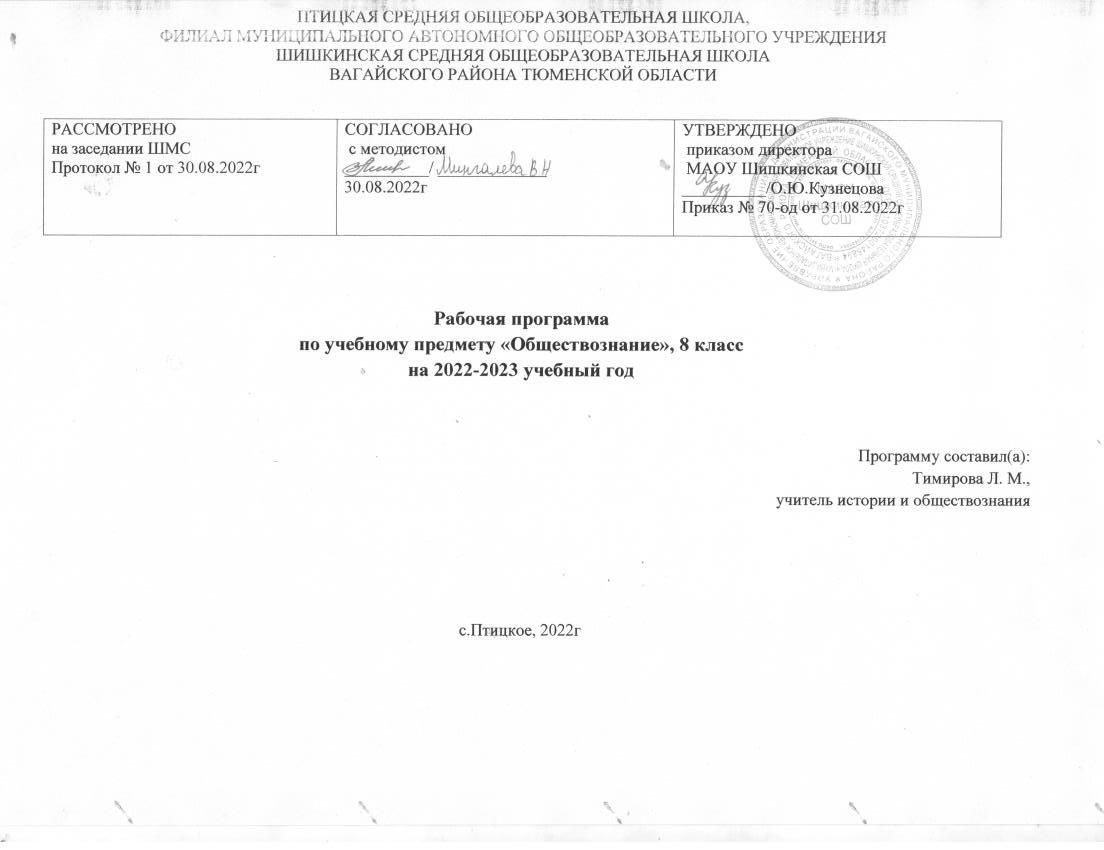 Планируемые результаты освоение учебного предметаПрограмма обеспечивает формирование у учащихся 8 классов личностных, метапредметных и предметных результатов.       Личностные результаты освоения основной образовательной программы основного общего образования должны отражать:1) воспитание российской гражданской идентичности: патриотизма, уважения к Отечеству, прошлое и настоящее многонационального народа России; осознание своей этнической принадлежности, знание истории, языка, культуры своего народа, своего края, основ культурного наследия народов России и человечества; усвоение гуманистических, демократических и традиционных ценностей многонационального российского общества; воспитание чувства ответственности и долга перед Родиной;2) формирование ответственного отношения к учению, готовности и способности обучающихся к саморазвитию и самообразованию на основе мотивации к обучению и познанию, осознанному выбору и построению дальнейшей индивидуальной траектории образования на базе ориентировки в мире профессий и профессиональных предпочтений с учетом устойчивых познавательных интересов, а также на основе формирования уважительного отношения к труду, развития опыта участия в социально значимом труде;3) формирование целостного мировоззрения, соответствующего современному уровню развития науки и общественной практики, учитывающего социальное, культурное, языковое, духовное многообразие современного мира;4) формирование осознанного, уважительного и доброжелательного отношения к другому человеку, его мнению, мировоззрению, культуре, языку, вере, гражданской позиции, к истории, культуре, религии, традициям, языкам, ценностям народов России и народов мира; готовности и способности вести диалог с другими людьми и достигать в нем взаимопонимания;5) освоение социальных норм, правил поведения, ролей и форм социальной жизни в группах и сообществах, включая взрослые и социальные сообщества; участие в школьном самоуправлении и общественной жизни в пределах возрастных компетенций с учетом региональных, этнокультурных, социальных и экономических особенностей;6) развитие морального сознания и компетентности в решении моральных проблем на основе личностного выбора, формирование нравственных чувств и нравственного поведения, осознанного и ответственного отношения к собственным поступкам;7) формирование коммуникативной компетентности в общении и сотрудничестве со сверстниками, детьми старшего и младшего возраста, взрослыми в процессе образовательной, общественно полезной, учебно-исследовательской, творческой и других видов деятельности;8) формирование ценности здорового и безопасного образа жизни; усвоение правил индивидуального и коллективного безопасного поведения в чрезвычайных ситуациях, угрожающих жизни и здоровью людей, правил поведения на транспорте и на дорогах;9) формирование основ экологической культуры, соответствующей современному уровню экологического мышления, развитие опыта экологически ориентированной рефлексивно-оценочной и практической деятельности в жизненных ситуациях;10) осознание значения семьи в жизни человека и общества, принятие ценности семейной жизни, уважительное и заботливое отношение к членам своей семьи;11) развитие эстетического сознания через освоение художественного наследия народов России и мира, творческой деятельности эстетического характера.        Метапредметные результаты освоения основной образовательной программы основного общего образования должны отражать:1) умение самостоятельно определять цели своего обучения, ставить и формулировать для себя новые задачи в учебе и познавательной деятельности, развивать мотивы и интересы своей познавательной деятельности;2) умение самостоятельно планировать пути достижения целей, в том числе альтернативные, осознанно выбирать наиболее эффективные способы решения учебных и познавательных задач;3) умение соотносить свои действия с планируемыми результатами, осуществлять контроль своей деятельности в процессе достижения результата, определять способы действий в рамках предложенных условий и требований, корректировать свои действия в соответствии с изменяющейся ситуацией;4) умение оценивать правильность выполнения учебной задачи, собственные возможности ее решения;5) владение основами самоконтроля, самооценки, принятия решений и осуществления осознанного выбора в учебной и познавательной деятельности;6) умение определять понятия, создавать обобщения, устанавливать аналогии, классифицировать, самостоятельно выбирать основания и критерии для классификации, устанавливать причинно-следственные связи, строить логическое рассуждение, умозаключение (индуктивное, дедуктивное и по аналогии) и делать выводы;7) умение создавать, применять и преобразовывать знаки и символы, модели и схемы для решения учебных и познавательных задач;8) смысловое чтение;9) умение организовывать учебное сотрудничество и совместную деятельность с учителем и сверстниками; работать индивидуально и в группе: находить общее решение и разрешать конфликты на основе согласования позиций и учета интересов; формулировать, аргументировать и отстаивать свое мнение;10) умение осознанно использовать речевые средства в соответствии с задачей коммуникации для выражения своих чувств, мыслей и потребностей; планирования и регуляции своей деятельности; владение устной и письменной речью, монологической контекстной речью;11) формирование и развитие компетентности в области использования информационно-коммуникационных технологий (далее - ИКТ компетенции); развитие мотивации к овладению культурой активного пользования словарями и другими поисковыми системами;12) формирование и развитие экологического мышления, умение применять его в познавательной, коммуникативной, социальной практике и профессиональной ориентации.       Предметные результаты изучения предметной области "Общественно-научные предметы" должны отражать:1) формирование у обучающихся личностных представлений об основах российской гражданской идентичности, патриотизма, гражданственности, социальной ответственности, правового самосознания, толерантности, приверженности ценностям, закрепленным в Конституции Российской Федерации;2) понимание основных принципов жизни общества, основ современных научных теорий общественного развития;3) приобретение теоретических знаний и опыта применения полученных знаний и умений для определения собственной активной позиции в общественной жизни, для решения типичных задач в области социальных отношений, адекватных возрасту обучающихся, межличностных отношений, включая отношения между людьми различных национальностей и вероисповеданий, возрастов и социальных групп;4) формирование основ правосознания для соотнесения собственного поведения и поступков других людей с нравственными ценностями и нормами поведения, установленными законодательством Российской Федерации, убежденности в необходимости защищать правопорядок правовыми способами и средствами, умений реализовывать основные социальные роли в пределах своей дееспособности;5) освоение приемов работы с социально значимой информацией, ее осмысление; развитие способностей обучающихся делать необходимые выводы и давать обоснованные оценки социальным событиям и процессам;6) развитие социального кругозора и формирование познавательного интереса к изучению общественных дисциплин.Содержание учебного предмета       Тема 1. Личность и общество (5 часа)Природное и общественное в человеке. Мышление и речь – специфические свойства человека. Способность человека к творчеству. Деятельность человека, её виды. Игра, учеба, труд. Сознание и деятельность. Познание человеком мира и самого себя. Потребности человека: материальные и духовные, подлинные и мнимые. Интересы человека; их знание и учёт – условие гуманного отношения к людям. Возможности человека: физические и интеллектуальные, скрытые и реализованные. Выдающиеся достижения людей в различных областях деятельности. Необходимость и способы познания своих возможностей. Способности человека: ординарные и выдающиеся. Талант, гениальность – степень развития способностей. Сила воли, ее значение и воспитание. Характер – устойчивые индивидуальные особенности человека, сплав врожденного и общественного. Формирование характера, воспитание и самовоспитание. Мораль и гуманизм. Основополагающие нормы морали, «золотое правило нравственности». Ценности и идеалы человека. Человек и культура. Культура подлинная и мнимая. Культура потребления и культура творчества. Приобщение к национальной и мировой культуре – необходимое условие человеческого существования. Духовность и бездуховность. Человек, личность, индивидуальность. Вечное стремление человека к поиску ответов на вопросы: Кто я? Зачем я? Что будет после меня? Жизнь и смерть. Смысл жизни.       Тема 2. Сфера духовной культуры (9 часов)Общая характеристика межличностных отношений. Отношения деловые и личные. Симпатия и антипатия, сотрудничество и соперничество, взаимопонимание в межличностных отношениях. Групповые нормы и санкции. Коллектив подлинный и мнимый. Коллективизм, индивидуализм, конформизм. Свобода личности и коллектив. Товарищество и дружба как межличностные отношения. Юношеский идеал друга. Несовместимость дружбы с эгоизмом, себялюбием и своекорыстием. Любовь – сложнейшее человеческое чувство. Любовь и другие чувства – интерес, влюбленность. Особенности юношеской любви. Необходимость бережного отношения к дружбе и любви. Межличностные отношения в семье. Семейные роли. Психологический климат семьи. Семейный долг, семейная забота. Семья как источник счастья человека. Этикет, его роль в общении между людьми. Вежливость, такт, приличие, деликатность в поведении людей. Значение самовоспитания в формировании культуры общения и поведения. Юность – пора активного социального взросления. Расширение сферы межличностных отношений в юности. Мечты и жизненные планы. Проблема самореализации. Решение вопросов: кем быть? Каким быть?       Тема 3. Экономика (13 часов)Экономика и ее роль в жизни общества. Общественные потребности. Ограниченность ресурсов. Факторы производства. Рыночная экономика. Деньги. Конкуренция. Спрос и предложение. Предприятие. Роль государства в экономике. Потребление. Собственность.       Тема 4. Социальная сфера (7 часов)Содержание, формы и культура общения. Особенности общения со сверстниками и взрослыми людьми. Конфликтные ситуации и способы их разрешения. Культура дискуссии. Что такое малая группа. Многообразие малых групп. Самочувствие человека в малой группе. Групповой эгоизм. Роли человека в группе. Лидеры и аутсайдеры. Групповые нормы и санкции. Коллектив подлинный и мнимый. Коллективизм, индивидуализм, конформизм. Свобода личности и коллектив. Товарищество и дружба как межличностные отношения.Учебно-тематический планТематическое планирование с указанием количества часов, отводимых на освоение каждой темыТемаВсего часовКонтрольная работаТема 1. Личность и общество51Тема 2. Сфера духовной культуры91Тема 3. Экономика141Тема 4. Социальная сфера61Итого:345Раздел/ количество часовНомер урокаТема урока/ количество часов1. Личность и общество (5ч)1.Введение. Что делает человека человеком /1 час1. Личность и общество (5ч)2.Человек, общество, природа /1 час1. Личность и общество (5ч)3.Общество как форма жизнедеятельности людей /1 час1. Личность и общество (5ч)4.Развитие общества/1 час1. Личность и общество (5ч)5.Повторительно-обобщающий урок по теме «Личность и общество» /1 час2. Сфера духовной культуры (9 ч)6.Сфера духовной жизни/1 час2. Сфера духовной культуры (9 ч)7-8.Мораль/2 часа2. Сфера духовной культуры (9 ч)9.Моральный выбор – это ответственность Долг и совесть/1 час2. Сфера духовной культуры (9 ч)10.Образование /1 час2. Сфера духовной культуры (9 ч)11.Наука в современном обществе /1 час 2. Сфера духовной культуры (9 ч)12.Религия как одна их форм культуры/1 час2. Сфера духовной культуры (9 ч)13.Влияние искусства на развитие личности и общества/1 час2. Сфера духовной культуры (9 ч)14.Повторительно-обобщающий урок по теме «Сферы духовной культуры» /1 час3. Социальная сфера (7 часов) 4. Экономика (13 часов)15.Социальная структура общества/1 час3. Социальная сфера (7 часов) 4. Экономика (13 часов)16.Социальные статусы и роли/1 час3. Социальная сфера (7 часов) 4. Экономика (13 часов)17.Семья как малая группа/1 час3. Социальная сфера (7 часов) 4. Экономика (13 часов)18Нации и межнациональные отношения/1 час3. Социальная сфера (7 часов) 4. Экономика (13 часов)19.Отклоняющееся поведение/1 час3. Социальная сфера (7 часов) 4. Экономика (13 часов)20.Социальная политика государства/1 час3. Социальная сфера (7 часов) 4. Экономика (13 часов)21.Повторительно-обобщающий урок по теме «Социальная сфера» /1 час3. Социальная сфера (7 часов) 4. Экономика (13 часов)22.Экономика и ее роль в жизни человека/1 час3. Социальная сфера (7 часов) 4. Экономика (13 часов)23.Главные вопросы экономики/1 час3. Социальная сфера (7 часов) 4. Экономика (13 часов)24.Рыночная экономика /1 час3. Социальная сфера (7 часов) 4. Экономика (13 часов)25.Производство – основа экономики/1 час3. Социальная сфера (7 часов) 4. Экономика (13 часов)26.Предпринимательская деятельность/1 час3. Социальная сфера (7 часов) 4. Экономика (13 часов)27.Роль государства в экономике/1 час3. Социальная сфера (7 часов) 4. Экономика (13 часов)28.Инфляция и семейная экономика/1 час3. Социальная сфера (7 часов) 4. Экономика (13 часов)29.Банковские услуги/1 час3. Социальная сфера (7 часов) 4. Экономика (13 часов)30.Страховые услуги/1 час3. Социальная сфера (7 часов) 4. Экономика (13 часов)31.Рынок труда и безработица/1 час3. Социальная сфера (7 часов) 4. Экономика (13 часов)32.Современный работник/1 час3. Социальная сфера (7 часов) 4. Экономика (13 часов)33.Контрольная работа по теме: Экономика/1 час3. Социальная сфера (7 часов) 4. Экономика (13 часов)34.Итоговое повторение на тему «Введение в обществознание»/1 час